                                                                           Escola Municipal de Educação Básica Augustinho Marcon                                                                           Catanduvas(SC), junho/julho de 2020.                                                                           Diretora: Tatiana M. B. Menegat.                                                                                                                                                                                                  Assessora Técnica-Pedagógica: Maristela Apª. B. Baraúna.                                                                           Assessora Técnica-Administrativa: Margarete P. Dutra.                                                                                                                                                              Professora: Jaqueline Demartini                                                                            4º anoAtividade de Inglês - 4º Ano – 29/06 à 03/07 Catanduvas, June 30th 2020                                                                    4º ano VespertinoToday is Tuesday Catanduvas, July 02nd 2020Today is Thursday                                      4º ano MatutinoATIVIDADE 1 – LET’S PLAY! VAMOS JOGAR!Vamos relembrar e praticar as Parts of the house. Abaixo estão alguns jogos online sobre as Partes da casa. Copie e cole os links no Google e divirta-se!House Labeling – Arraste as palavras corretamente para os espaços em branco.https://www.turtlediary.com/game/house-labeling.htmlRooms – Clique nas palavras, ouça e arraste até a figura correspondente.https://learnenglishkids.britishcouncil.org/word-games/roomsNo site abaixo (House - Category: House | Learning Chocolate) você encontrará vários jogos de ouvir os áudios e relacionar com as partes da casa, escrever elas em inglês e muito mais... Escolha o que você mais gostar. Algumas sugestões de jogos são: Rooms in a House, Parts of a House, Rooms, The House. Encontre o nome do jogo no site, clique e divirta-se! 😉 House - Category: House | Learning Chocolate https://www.learningchocolate.com/category/house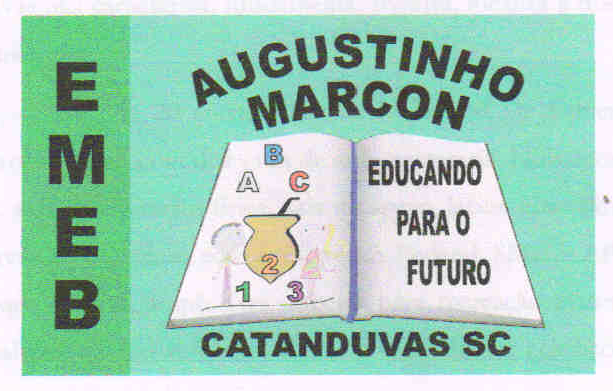 